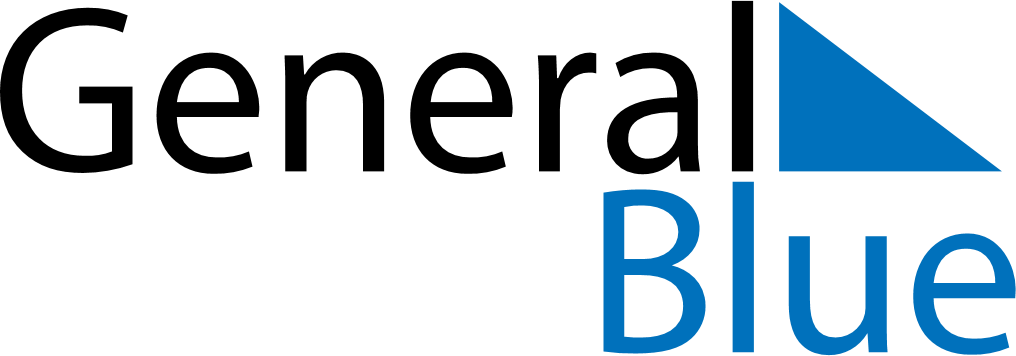 March 2019March 2019March 2019Saint BarthelemySaint BarthelemySUNMONTUEWEDTHUFRISAT123456789Shrove MondayAsh Wednesday10111213141516171819202122232425262728293031Laetare Sunday